To work in your company where I can add value to its performance and image , to identify business needs and apply proper inputs to facilitate work thus meeting up with the general requirements of any project's parameters both time wise and budget wise.Personal Details:Date of Birth:	29/07/1990.Nationality:	Lebanese.Languages:	Arabic, French and English.Hobbies:	Internet Researches, Reading, Sports, Music.Marital Status:	Single.Academic Background:-2009-2013:	Bachelor in “Computer Science”, USEK-Kaslik.-1993-2008:	Saint Sauveur-Sheile College (S.G. Or Mathematics’ Section).Software Expertise:Operating System:	MS-DOS & WindowsApplications : MS Office 2000 (MS-Word, MS-Excel, MS-PowerPoint, Microsoft Access), Internet Concept,Xamarin Studio Monotouch Development(C#), Xcode(Objective C,Swift,Apple Watch), SQL , SQLite, FileMaker, MonoDevelop, WCFService, PhoneGap (Html, CSS, JavaScript, JQuery, JQueryMobile).Experiences:Company: Netiks International-HazmiehPeriod:	September 2015 up today.Designation:  Mobile Application Developer.Company: Dataflow SAL-AchrafiehPeriod:  July 2013 - August 2015.Designation:  Mobile Application Developer (iOS Specification).Company: Alfa Laboratories-SheilePeriod:	2008-2009.Designation:  Assistant Manager of the Powder’s Department.Company: MEA Maritime For Shipping SAL - Down Town, Port Of BeirutPeriod:	2009-2011.Designation: Sea Freight Shipments’ Supervisor.Company: Y & C Rent a Car-HalatPeriod:	2011-2012.Designation: IT Assistant Administrator.Projects:Title:	Obegi Catalog app.Description: Obegi Catalog software is a native iPad application for OCP Company that promotes all Obegi's products, stocks and its details.Title:	Obegi Ordering app.Description: Obegi Ordering software is a native iPad application that help OCP Company to be able to review/report customer's sales statistics of their products.Title:	ITG CRM app.Description: Imperial Tobacco Group CRM is a native iPad application that help ITG to be able to review/report customer's sales statistics of their tobacco products.Personal Skills:*A good experience in project organization.*A firm experience and knowledge in work administration. *A firm knowledge in Programming, and Computer System.*A good command of spoken and written English, French and Arabic.First Name of Application CV No: 470724Whatsapp Mobile: +971504753686 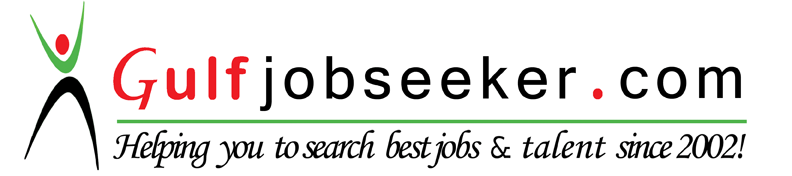 